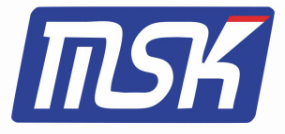                                                                                        表带胶 K3-74-2 技术数据表   典型物性    硫化条件： C-15（2.0％）,  170℃×10min     操作条件：使用时戴上防护眼镜和防护手套存储条件：低温干燥,远离明火,避免阳光直射。操作注意事项：	本资料不包含安全使用所需的产品安全信息。使用前，请阅读产品及其安全数据表                以及容器标签，了解有关产品的安全使用、危害身体及健康的信息。安全数据表                可MSK技术服务中心部或分销商处获得，或者致电康达科技集团联络处。储存与有效性：	产品应在 32°C (90°F) 或更低温度下保存于未开封的原装容器中。使用限制：	本产品未被测试或陈述为适用于医用或药用。健康和环境信息：为帮助客户安全使用产品，康达科技集团在各地区设立了严格的产品服务组织，                 并有 一组产品安全和规章规范符合专家来服务客户。本资料仅供参考，如有疑问以实测数据为准；硫化剂的品种、添加量以实际生产的产品要求为准；     硫化条件以实际生产的产品要求为准。特性和优点多种用途(GP)高強度，高回彈性能透明度高，撕裂强度高；耐磨性、疲劳性、压缩永久变形性优良；对人体无害。组成有机硅橡胶应用适用于作表带等要求透明度高、抗撕强度好的食品级、特殊要求的产品。硫化后的产品可在-50℃~250℃使用。       项目      单位K3-74-1测试方法          外观     -无色透明ASTM E1767  比重（25℃）g/cm3 1.16ASTM D792透光率（%）  85ASTM D1003-2007硬度（邵氏 A）78±2ASTM D2240拉伸强度（Mpa）  9.8ASTM D412扯断伸长率（%）  243ASTM D412扯断永久变形（%）             4ASTM D412撕裂强度（KN/M）  30ASTM D624 C回弹（%）  50ASTM D1054可塑度- 235ASTM D926